	South Wheatland Fire Protection District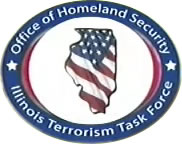 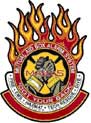     1851 S Taylorville RdDecatur   Phone (217) 429-1031	Fax (217) 429-4236Email: southwheatland511@comcast.netWebsite: southwheatlandfire.comChief Thomas A WilliamsAssistant Chief Dane HodgesMinutes from the SWFPD Meeting 6/21/211. Meeting Called to Order by President Sadowski at 19:00hrs.2. Roll Call:Officers Present – President D. Sadowski, Recording Secretary Josh Sapp, Treasurer Sid DufferFirefighters – Chief Thomas Williams3. Previous Minutes from meeting dated 5/17/21 were read and approved.4. Treasurer’s reports for May and June were read and approved.5. Bills were approved and paid.6. Old Business: None7. New Business: None8. Comments from Public: None9. FF Comments: None10. Fire Chief Comments: We were awarded the IDNR Grant for small equipment. The homeowners petitioning to leave SWFPD are set to go to court.11. Announcements: None12. Meeting was adjourned at 19:51 hrsNext Meeting will be held on 7/19/21 at 19:00hrs at the SWFPD Building – 1851 S Taylorville Road, Decatur IL   62521.Minutes submitted by Josh Sapp Recording Secretary 